Fネット通信No.１７　　　発行者：丸亀･善通寺･多度津地区防犯協会　　　発行日：平成２８年６月１７日県下において、熊本震災に便乗した不審電話がかかってきています。具体的な内容は、・介護施設の優待券が出ている。・優待券が必要でなければ、権利を熊本の被災者に譲ってもらいたい。・代金は３，０００万円かかるが、費用はこちらで払う。・また、介護会社から、この件で確認の電話がかかるので「はい」と返事をして、かかってきた時間を控えてもらいたい。などで、詐欺の可能性があります。◆このような電話があれば、相手の要求に応じることなく丸亀警察署（０８７７－２２－０１１０）へ相談を。◆このような事案が発生していることをご家族などに注意喚起していただきますよう、ご協力宜しくお願いします。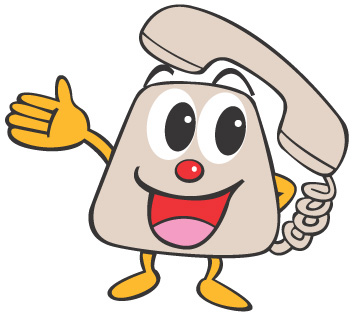 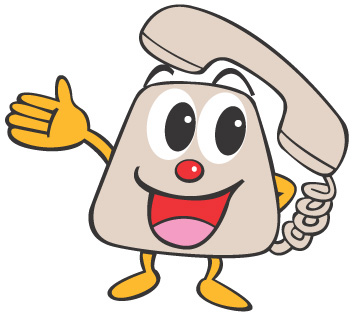 ◎情報元　安全・安心ヨイチメール